ΘΕΜΑ: Προκήρυξη τοπικού διαγωνισμού EUSO 2017 για τα σχολεία Ν. Ηρακλείου (αρμοδιότητας 1ου και 2ου ΕΚΦΕ Ηρακλείου).ΣΧΕΤ :    1. ΥΠΠΕΘ 156210/Δ2/23-09-20162. ΥΠΠΕΘ 156119/Δ2/23-09-2016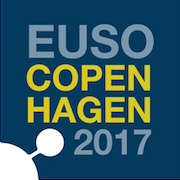 Η Πανελλήνια Ένωση Υπευθύνων Εργαστηριακών Κέντρων Φυσικών Επιστημών (ΠΑΝΕΚΦΕ) προκηρύσσει και φέτος, υπό την αιγίδα του ΥΠΠΕΘ, τον Πανελλήνιο Μαθητικό Διαγωνισμό για την επιλογή των δύο ομάδων μαθητών που θα συμμετέχουν στην 15η Ευρωπαϊκή Ολυμπιάδα Φυσικών Επιστημών - EUSO 2017, η οποία θα πραγματοποιηθεί στην Κοπεγχάγη της Δανίας από 7 έως 14 Μαΐου 2017 (http://euso2017.dk/). Ο διαγωνισμός θα διεξαχθεί σε δύο φάσεις. Στην πρώτη φάση των τοπικών διαγωνισμών, που θα διοργανωθούν σε επίπεδο σχολείων αρμοδιότητας κάποιου Ε.Κ.Φ.Ε., θα επιλεγεί η ομάδα (ή οι ομάδες) μαθητών η οποία (ή οι οποίες) θα συμμετάσχουν στη δεύτερη και τελική φάση του διαγωνισμού. Η Πανελλήνια φάση του διαγωνισμού θα διεξαχθεί για τα σχολεία της Νότιας και Βόρειας Ελλάδας στο ΕΚΦΕ Αγ. Αναργύρων και ΕΚΦΕ Κέντρου Θεσσαλονίκης αντίστοιχα, στις 28 Ιανουαρίου 2017.Το 1ο και 2ο  ΕΚΦΕ Ηρακλείου διοργανώνουν τον τοπικό διαγωνισμό για τα σχολεία αρμοδιότητας τους, που θα διεξαχθεί το Σάββατο 3 Δεκεμβρίου 2016 και ώρα 16:00, στις εγκαταστάσεις του 1ου ΕΚΦΕ Ηρακλείου (Πιτσουλάκη 24, 71304, Ηράκλειο). Στο διαγωνισμό μπορεί να συμμετέχει μία τριμελής ομάδα (ανά σχολείο) μαθητών Λυκείου που γεννήθηκαν μετά την 01-01-2000. Η διαδικασία του τοπικού διαγωνισμού θα γίνει σύμφωνα με την προκήρυξη της ΠΑΝΕΚΦΕ που υπάρχουν στο αντίστοιχο συνοδευτικό έγγραφο (και στη διεύθυνση http://panekfe.gr/downloads/euso/euso2017/euso2017-prokiriksi.pdf). Σε μετέπειτα χρόνο, θα αποσταλεί στα σχολεία έγγραφο με τα όργανα, διατάξεις και διαδικασίες που πρέπει να είναι εξοικειωμένοι οι μαθητές που θα συμμετέχουν στην Τοπική ή/και στην Πανελλήνια φάση του Διαγωνισμού. Το αντίστοιχο έγγραφο για τον προηγούμενο διαγωνισμό βρίσκεται στη διεύθυνση http://panekfe.gr/downloads/euso/euso2016/euso2016-organa-diatakseis.docxΓια τη διεξαγωγή του τοπικού διαγωνισμού ορίζεται επιστημονική επιτροπή η οποία αποτελείται από τους:Βασίλη Γαργανουράκη, Φυσικό, Υπεύθυνο 2ου ΕΚΦΕ Ηρακλείου,Δημήτρη Ευαγγέλου, Φυσικό, 9ο Γυμνάσιο Ηρακλείου,Ελευθερία Παντίδου, Χημικός, Συνεργάτης 1ου ΕΚΦΕ ΗρακλείουΣτρατάκης Εμμανουήλ, Χημικός, Γυμνάσιο Γαζίου.Ελευθερία Φανουράκη, Βιολόγος,  Υπεύθυνη 1ου ΕΚΦΕ Ηρακλείου,Ειρήνη Κουρλετάκη, Βιολόγος, Γυμνάσιο Επισκοπής Για τον τοπικό διαγωνισμό Ν. Ηρακλείου θα ισχύσουν τα παρακάτω:Οι υπεύθυνοι εκπαιδευτικοί που επιθυμούν να συμμετέχουν πρέπει να δηλώσουν συμμετοχή μέχρι την Παρασκευή 25 Νοεμβρίου 2016 στην ηλεκτρονική φόρμα: https://goo.gl/forms/fua36ekx6mmecULp2Κατά την προσέλευση των ομάδων στο χώρο διεξαγωγής του διαγωνισμού, οι υπεύθυνοι εκπαιδευτικοί των ομάδων θα πρέπει να παραδίδουν συμπληρωμένη τη φόρμα συγκατάθεσης γονέων/κηδεμόνων για τη λήψη και χρήση εικόνων μαθητών κατά τη διάρκεια του τοπικού διαγωνισμών EUSO 2016 Ν. Ηρακλείου που υπάρχει σε αντίστοιχο συνοδευτικό αρχείο και στη διεύθυνση http://panekfe.gr/downloads/euso/euso-topikoi-ypeuthini-dilwsi-gonea.docxΚατά τη διάρκεια του διαγωνισμού είναι υποχρεωτική η χρήση προστατευτικών γυαλιών και εργαστηριακής ποδιάς, όπου οι μαθητές μπορούν να δανειστούν από το εργαστήριο φυσικών επιστημών του σχολείου τους.Θέματα, πληροφορίες, φωτογραφίες και βίντεο από παλαιότερους διαγωνισμούς μπορείτε να βρείτε στην ιστοσελίδα της ΠΑΝΕΚΦΕ στη διεύθυνση http://panekfe.gr/euso/docs.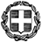 ΕΛΛΗΝΙΚΗ ΔΗΜΟΚΡΑΤΙΑΥΠΟΥΡΓΕΙΟ ΠΑΙΔΕΙΑΣ, ΕΡΕΥΝΑΣ ΚΑΙ ΘΡΗΣΚΕΥΜΑΤΩΝ----ΠΕΡ/ΚΗ Δ/ΝΣΗ Π/ΘΜΙΑΣ ΚΑΙ Δ/ΘΜΙΑΣ ΕΚΠ/ΣΗΣ ΚΡΗΤΗΣΔ/ΝΣΗ Δ/ΘΜΙΑΣ ΕΚΠ/ΣΗΣ ΗΡΑΚΛΕΙΟΥ1o & 2o ΕΡΓΑΣΤΗΡΙΑΚO  ΚΕΝΤΡO  ΦΥΣΙΚΩΝ  ΕΠΙΣΤΗΜΩΝ ΗΡΑΚΛΕΙΟΥ  Ηράκλειο, 12/10/2016Αρ. Πρωτ.: 194931ο  ΕΚΦΕ ΗΡΑΚΛΕΙΟΥΤαχ. Δ/νση   	:	Πιτσουλάκη 24, 71307, ΗράκλειοΠληροφορίες 	:  	Ελευθερία ΦανουράκηΤηλ./ Fax          :	2810327256/2810360253E-mail            	:  	mail@1ekfe.ira.sch.grΙστοσελίδα    	:  	http://1ekfe.ira.sch.gr ΠΡΟΣ:  ΓΕΛ & ΕΠΑΛ αρμοδιότητας 1ου και 2ου ΕΚΦΕ ΗρακλείουΚΟΙΝ:Δ/νση Δ/θμιας Εκπ/σης Ν. ΗρακλείουΠεριφ/κή Δ/νση Εκπ/σης ΚρήτηςΠροϊστάμενο Επιστημονικής & Παιδαγωγικής Καθοδήγησης Δ/θμιας Εκπ/σης ΚρήτηςΓραφείο Σχολικών Συμβούλων ΠΕ04 2ο  ΕΚΦΕ ΗΡΑΚΛΕΙΟΥΤαχ. Δ/νση   	:	Μάχης Κρήτης 52, 71303 Ηράκλειο                                      Πληροφορίες 	:  Βασίλης ΓαργανουράκηςΤηλ. -Fax      	:  	2810370508E-mail            	:  	mail@2ekfe.ira.sch.grΙστοσελίδα    	:  	http://2ekfe.ira.sch.gr                                                                ΠΡΟΣ:  ΓΕΛ & ΕΠΑΛ αρμοδιότητας 1ου και 2ου ΕΚΦΕ ΗρακλείουΚΟΙΝ:Δ/νση Δ/θμιας Εκπ/σης Ν. ΗρακλείουΠεριφ/κή Δ/νση Εκπ/σης ΚρήτηςΠροϊστάμενο Επιστημονικής & Παιδαγωγικής Καθοδήγησης Δ/θμιας Εκπ/σης ΚρήτηςΓραφείο Σχολικών Συμβούλων ΠΕ04Η Υπεύθυνη του 1ου Ε.Κ.Φ.Ε. ΗρακλείουΕλευθερία ΦανουράκηΟ Διευθυντής Δ.Ε. Ν. ΗρακλείουΝικόλαος ΓιγουρτάκηςΟ Υπεύθυνος του 2ου Ε.Κ.Φ.Ε. ΗρακλείουΒασίλειος Γαργανουράκης